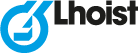 LHOIST NORTH AMERICA COMMUNITY SCHOLARSHIP PROGRAM2024 APPLICATION FOR SCHOLARSHIP(all fields required to complete)Applicant’s Name ____________________________________________________________________________First	Middle	LastStreet Address: _____________________________________________________________________________City and State: ___________________________________ Zip Code: __________________________________Contact Number: (___) ______________________ Email Address: _____________________________________High School Name and City ____________________________________________________________________Eligible recipient will meet the following guidelines:A graduating high school senior.Most deserving based on financial need and supporting explanation of why they should be selected.Has shown a commitment to the local community, extra-curricular activities, strong work ethic and accomplishments with high moral integrity.Has a desire to advance their education.If the student meets the eligibility requirements, they must submit the following:Short Essay: Explain why you feel you should be selected to receive the scholarship, please include financial hardship, desire to improve through education, and any additional information they would like to add.Resume: Provide a resume describing jobs held (if applicable), organizational membership, academic achievements, and a personal statement that provides career goals and the desire to contribute to the community.High School Transcripts: An official sealed high school transcript from the previous three (3) academic school years.Letters of Recommendation: Provide two (2) letters of recommendation from schoolteachers or supervisors, if employed. (Letters from parents or family members will not be considered).SAT/ACT Tests: Results from the most recent SAT or ACT test.I hereby am submitting this formal application for the Lhoist North America Community Scholarship Award. I certify that all statements contained herein and information provided are complete and accurate.					 Applicant’s Signature				DatePlease ensure all requested/required information is included in the application packet. Incomplete packets will not be considered. All applications must be received no later than March 22, 2024 to be considered.Please mail all scholarship requirements to: Lhoist North AmericaAttn: Dhanya Schrull7444 Hwy 25Calera, AL 35040or by email to Dhanya.Schrull@Lhoist.com